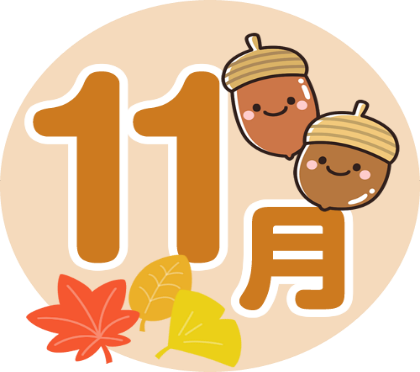 瑞浪市土岐町５７６５－１（桜堂薬師横）電話0572-67－2338瑞浪市社会福祉協議会ホームページ　https://m-shakyo.org　　　　　　　２０２3．１１※10日(金)は午前10時40分からなかよしの行事の為、閉館します。午後1時から開館します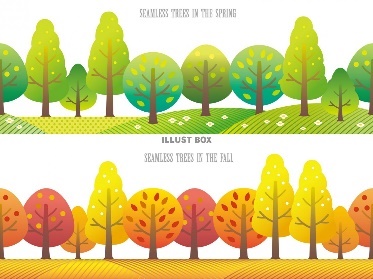 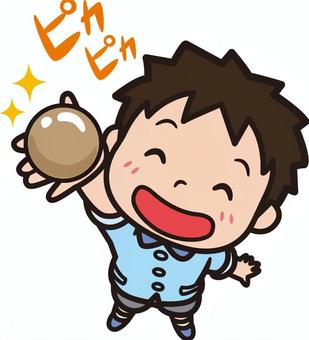 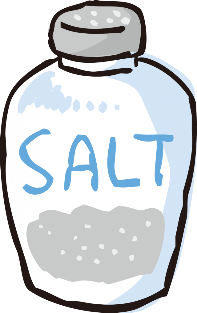 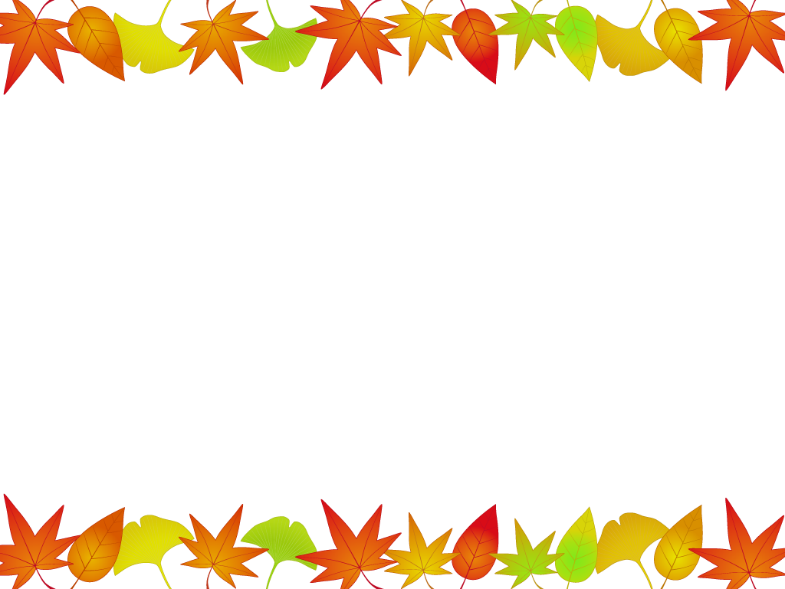 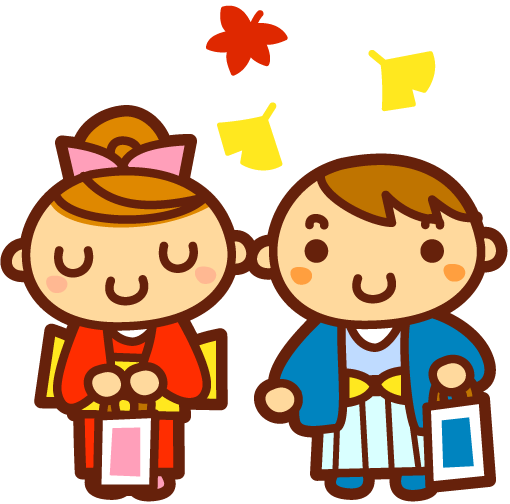 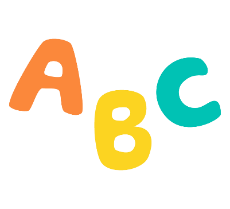 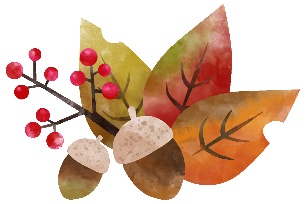 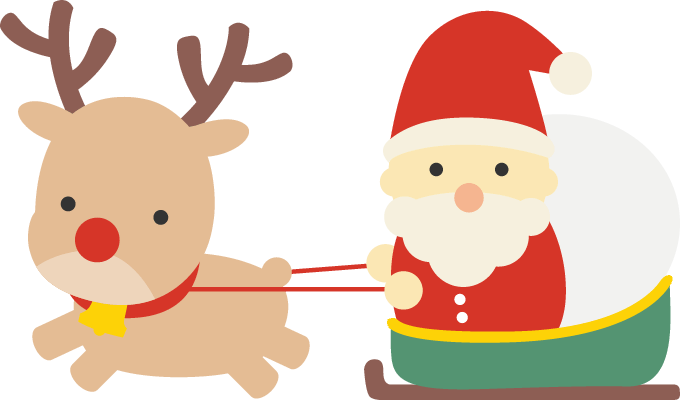 日月火水木金土1自由遊び2なかよし(絵本の日)3文化の日4みんなで遊ぼう567なかよし七五三袋作り8自由遊び9なかよし10なかよし秋の散歩11り1213自由遊び七五三袋作り14なかよし15自由遊び16なかよし(七五三詣り)17なかよし(英語の日)18をる192021なかよし22子育て相談日23勤労感謝の日24なかよし25グラスソルトアート2627自由遊び28なかよし29自由遊び30なかよし(誕生日会)